Implementation needed for the Lantrygt Application FormAPI Endpoint:-https://test.uob.dk/services/casesMethod:-POSTHeaders:-Authorization  Bearer 6bc36180f753d934f624c46f1cdd2afaContent-Typeapplication/jsonBody:-{  "creditPurpose": 5,  "financingNeed": 100000,  "duration": 15,  "clientInfo": {    "maritalStatus": 1,    "fullName": "Rup",    "cprNumber":"32432432434",    "phoneNumber": 12344456,    "email": "kai@example.com"  }}financingNeed is Lånebehov value from the form.In the below action you can implement the POST cases API. Currently please implement this for testing servers. After the complete integration we will move API changes on the production server then we will make them to the live API endpoints.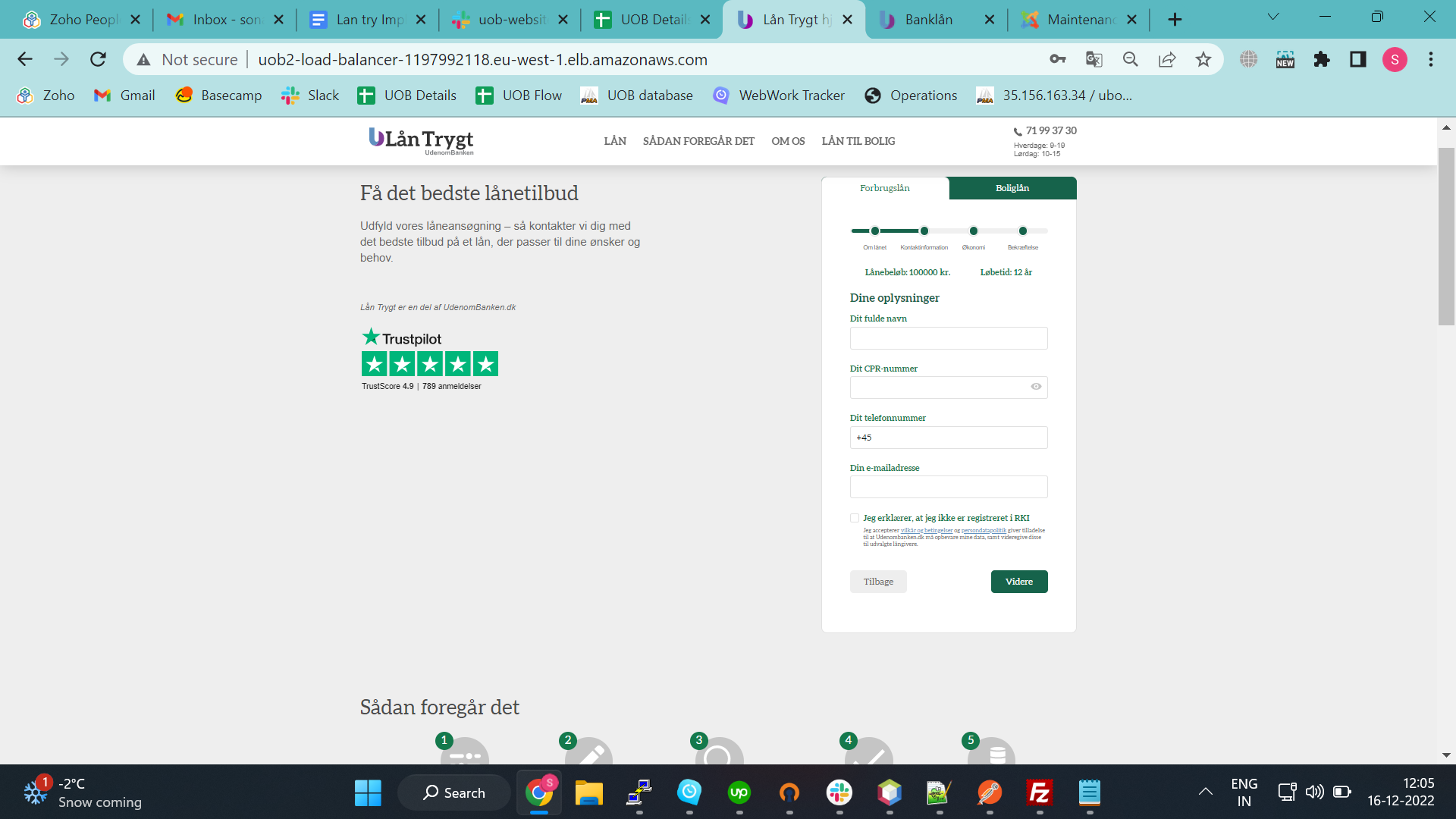 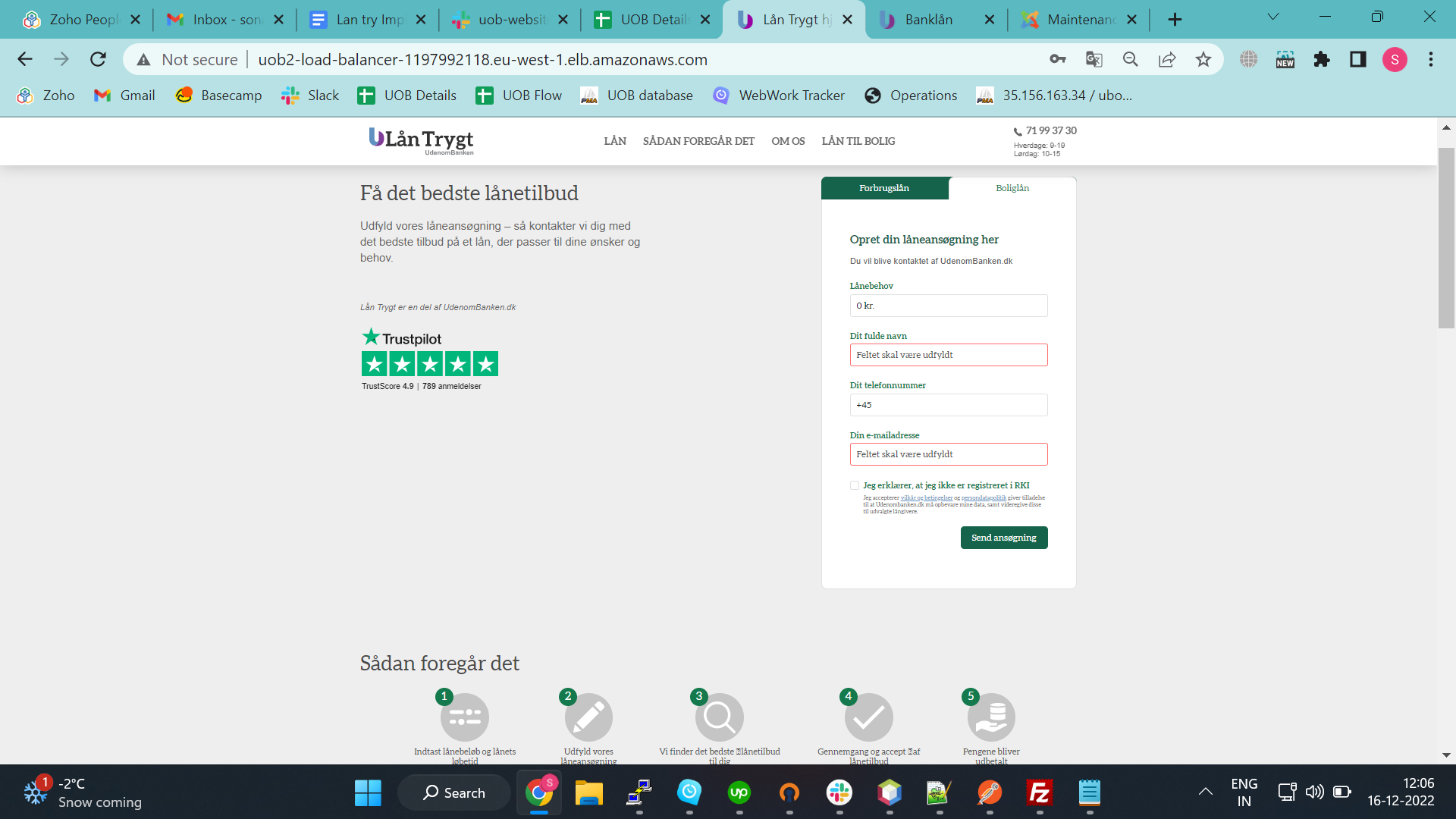 